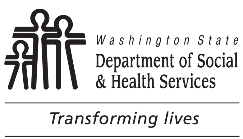 DEVELOPMENTAL DISABILITIES ADMINISTRATION (DDA)Request for DDA Eligibility DeterminationDEVELOPMENTAL DISABILITIES ADMINISTRATION (DDA)Request for DDA Eligibility DeterminationDEVELOPMENTAL DISABILITIES ADMINISTRATION (DDA)Request for DDA Eligibility DeterminationDEVELOPMENTAL DISABILITIES ADMINISTRATION (DDA)Request for DDA Eligibility DeterminationDEVELOPMENTAL DISABILITIES ADMINISTRATION (DDA)Request for DDA Eligibility DeterminationDEVELOPMENTAL DISABILITIES ADMINISTRATION (DDA)Request for DDA Eligibility DeterminationDEVELOPMENTAL DISABILITIES ADMINISTRATION (DDA)Request for DDA Eligibility DeterminationDEVELOPMENTAL DISABILITIES ADMINISTRATION (DDA)Request for DDA Eligibility DeterminationDEVELOPMENTAL DISABILITIES ADMINISTRATION (DDA)Request for DDA Eligibility DeterminationDEVELOPMENTAL DISABILITIES ADMINISTRATION (DDA)Request for DDA Eligibility DeterminationDEVELOPMENTAL DISABILITIES ADMINISTRATION (DDA)Request for DDA Eligibility DeterminationFOR OFFICE USE ONLYFOR OFFICE USE ONLYDEVELOPMENTAL DISABILITIES ADMINISTRATION (DDA)Request for DDA Eligibility DeterminationDEVELOPMENTAL DISABILITIES ADMINISTRATION (DDA)Request for DDA Eligibility DeterminationDEVELOPMENTAL DISABILITIES ADMINISTRATION (DDA)Request for DDA Eligibility DeterminationDEVELOPMENTAL DISABILITIES ADMINISTRATION (DDA)Request for DDA Eligibility DeterminationDEVELOPMENTAL DISABILITIES ADMINISTRATION (DDA)Request for DDA Eligibility DeterminationDEVELOPMENTAL DISABILITIES ADMINISTRATION (DDA)Request for DDA Eligibility DeterminationDEVELOPMENTAL DISABILITIES ADMINISTRATION (DDA)Request for DDA Eligibility DeterminationDEVELOPMENTAL DISABILITIES ADMINISTRATION (DDA)Request for DDA Eligibility DeterminationDEVELOPMENTAL DISABILITIES ADMINISTRATION (DDA)Request for DDA Eligibility DeterminationDEVELOPMENTAL DISABILITIES ADMINISTRATION (DDA)Request for DDA Eligibility DeterminationDEVELOPMENTAL DISABILITIES ADMINISTRATION (DDA)Request for DDA Eligibility Determination  Initial        ReapplicationDDA NUMBER:  Initial        ReapplicationDDA NUMBER:Applicant InformationApplicant InformationApplicant InformationApplicant InformationApplicant InformationApplicant InformationApplicant InformationApplicant InformationApplicant InformationApplicant InformationApplicant InformationApplicant InformationApplicant InformationApplicant InformationApplicant InformationFIRST NAME	MIDDLE INITIAL	LAST NAMEFIRST NAME	MIDDLE INITIAL	LAST NAMEFIRST NAME	MIDDLE INITIAL	LAST NAMEFIRST NAME	MIDDLE INITIAL	LAST NAMEFIRST NAME	MIDDLE INITIAL	LAST NAMEFIRST NAME	MIDDLE INITIAL	LAST NAMEFIRST NAME	MIDDLE INITIAL	LAST NAMEFIRST NAME	MIDDLE INITIAL	LAST NAMEFIRST NAME	MIDDLE INITIAL	LAST NAMEFIRST NAME	MIDDLE INITIAL	LAST NAMEFIRST NAME	MIDDLE INITIAL	LAST NAMEFIRST NAME	MIDDLE INITIAL	LAST NAMEFIRST NAME	MIDDLE INITIAL	LAST NAMEBIRTHDATEBIRTHDATEGENDER	Female 	Male    	Unknown / UnreportedMARITAL STATUS	Never Married 	Divorced	Married	Separated	Unmarried Partner	WidowedMARITAL STATUS	Never Married 	Divorced	Married	Separated	Unmarried Partner	WidowedMARITAL STATUS	Never Married 	Divorced	Married	Separated	Unmarried Partner	WidowedAPPLICANT’S COMMUNICATION NEEDSAPPLICANT’S COMMUNICATION NEEDSAPPLICANT’S COMMUNICATION NEEDSAPPLICANT’S COMMUNICATION NEEDSAPPLICANT’S COMMUNICATION NEEDSAPPLICANT’S COMMUNICATION NEEDSAPPLICANT’S COMMUNICATION NEEDSAPPLICANT’S COMMUNICATION NEEDSAPPLICANT’S COMMUNICATION NEEDSTRIBAL ENROLLMENTTRIBAL ENROLLMENTGENDER	Female 	Male    	Unknown / UnreportedMARITAL STATUS	Never Married 	Divorced	Married	Separated	Unmarried Partner	WidowedMARITAL STATUS	Never Married 	Divorced	Married	Separated	Unmarried Partner	WidowedMARITAL STATUS	Never Married 	Divorced	Married	Separated	Unmarried Partner	WidowedInterpreter Required:  Yes      NoTranslate Documents:  Yes      NoPrimary written language:Interpreter Required:  Yes      NoTranslate Documents:  Yes      NoPrimary written language:Interpreter Required:  Yes      NoTranslate Documents:  Yes      NoPrimary written language:Speaks English:  Yes      No      LimitedUnderstands English:  Yes      No      LimitedPrimary spoken language:Speaks English:  Yes      No      LimitedUnderstands English:  Yes      No      LimitedPrimary spoken language:Speaks English:  Yes      No      LimitedUnderstands English:  Yes      No      LimitedPrimary spoken language:Speaks English:  Yes      No      LimitedUnderstands English:  Yes      No      LimitedPrimary spoken language:Speaks English:  Yes      No      LimitedUnderstands English:  Yes      No      LimitedPrimary spoken language:Speaks English:  Yes      No      LimitedUnderstands English:  Yes      No      LimitedPrimary spoken language:TRIBAL ENROLLMENTTRIBAL ENROLLMENTGENDER	Female 	Male    	Unknown / UnreportedMARITAL STATUS	Never Married 	Divorced	Married	Separated	Unmarried Partner	WidowedMARITAL STATUS	Never Married 	Divorced	Married	Separated	Unmarried Partner	WidowedMARITAL STATUS	Never Married 	Divorced	Married	Separated	Unmarried Partner	WidowedInterpreter Required:  Yes      NoTranslate Documents:  Yes      NoPrimary written language:Interpreter Required:  Yes      NoTranslate Documents:  Yes      NoPrimary written language:Interpreter Required:  Yes      NoTranslate Documents:  Yes      NoPrimary written language:Speaks English:  Yes      No      LimitedUnderstands English:  Yes      No      LimitedPrimary spoken language:Speaks English:  Yes      No      LimitedUnderstands English:  Yes      No      LimitedPrimary spoken language:Speaks English:  Yes      No      LimitedUnderstands English:  Yes      No      LimitedPrimary spoken language:Speaks English:  Yes      No      LimitedUnderstands English:  Yes      No      LimitedPrimary spoken language:Speaks English:  Yes      No      LimitedUnderstands English:  Yes      No      LimitedPrimary spoken language:Speaks English:  Yes      No      LimitedUnderstands English:  Yes      No      LimitedPrimary spoken language:SOCIAL SECURITY NUMBERSOCIAL SECURITY NUMBERGENDER	Female 	Male    	Unknown / UnreportedMARITAL STATUS	Never Married 	Divorced	Married	Separated	Unmarried Partner	WidowedMARITAL STATUS	Never Married 	Divorced	Married	Separated	Unmarried Partner	WidowedMARITAL STATUS	Never Married 	Divorced	Married	Separated	Unmarried Partner	WidowedInterpreter Required:  Yes      NoTranslate Documents:  Yes      NoPrimary written language:Interpreter Required:  Yes      NoTranslate Documents:  Yes      NoPrimary written language:Interpreter Required:  Yes      NoTranslate Documents:  Yes      NoPrimary written language:Speaks English:  Yes      No      LimitedUnderstands English:  Yes      No      LimitedPrimary spoken language:Speaks English:  Yes      No      LimitedUnderstands English:  Yes      No      LimitedPrimary spoken language:Speaks English:  Yes      No      LimitedUnderstands English:  Yes      No      LimitedPrimary spoken language:Speaks English:  Yes      No      LimitedUnderstands English:  Yes      No      LimitedPrimary spoken language:Speaks English:  Yes      No      LimitedUnderstands English:  Yes      No      LimitedPrimary spoken language:Speaks English:  Yes      No      LimitedUnderstands English:  Yes      No      LimitedPrimary spoken language:HIGHEST EDUCATION LEVEL OR TYPEHIGHEST EDUCATION LEVEL OR TYPEETHNIC CODES (CHECK ALL THAT APPLY)	American or Alaska Native	  Black or African American	  White	Asian	  Native Hawaiian / Other Pacific Islander	  UnreportedETHNIC CODES (CHECK ALL THAT APPLY)	American or Alaska Native	  Black or African American	  White	Asian	  Native Hawaiian / Other Pacific Islander	  UnreportedETHNIC CODES (CHECK ALL THAT APPLY)	American or Alaska Native	  Black or African American	  White	Asian	  Native Hawaiian / Other Pacific Islander	  UnreportedETHNIC CODES (CHECK ALL THAT APPLY)	American or Alaska Native	  Black or African American	  White	Asian	  Native Hawaiian / Other Pacific Islander	  UnreportedETHNIC CODES (CHECK ALL THAT APPLY)	American or Alaska Native	  Black or African American	  White	Asian	  Native Hawaiian / Other Pacific Islander	  UnreportedETHNIC CODES (CHECK ALL THAT APPLY)	American or Alaska Native	  Black or African American	  White	Asian	  Native Hawaiian / Other Pacific Islander	  UnreportedETHNIC CODES (CHECK ALL THAT APPLY)	American or Alaska Native	  Black or African American	  White	Asian	  Native Hawaiian / Other Pacific Islander	  UnreportedETHNIC CODES (CHECK ALL THAT APPLY)	American or Alaska Native	  Black or African American	  White	Asian	  Native Hawaiian / Other Pacific Islander	  UnreportedETHNIC CODES (CHECK ALL THAT APPLY)	American or Alaska Native	  Black or African American	  White	Asian	  Native Hawaiian / Other Pacific Islander	  UnreportedETHNIC CODES (CHECK ALL THAT APPLY)	American or Alaska Native	  Black or African American	  White	Asian	  Native Hawaiian / Other Pacific Islander	  UnreportedETHNIC CODES (CHECK ALL THAT APPLY)	American or Alaska Native	  Black or African American	  White	Asian	  Native Hawaiian / Other Pacific Islander	  UnreportedETHNIC CODES (CHECK ALL THAT APPLY)	American or Alaska Native	  Black or African American	  White	Asian	  Native Hawaiian / Other Pacific Islander	  UnreportedETHNIC CODES (CHECK ALL THAT APPLY)	American or Alaska Native	  Black or African American	  White	Asian	  Native Hawaiian / Other Pacific Islander	  UnreportedHISPANIC  Yes       NoHISPANIC  Yes       NoMEDICARE	Yes; type:       	NoOther insurance:MEDICARE	Yes; type:       	NoOther insurance:MEDICARE	Yes; type:       	NoOther insurance:MEDICARE	Yes; type:       	NoOther insurance:APPLICANTS USUAL HOUSING SITUATION  Adult-Licensed Facility	  Homeless	  Relative’s home  Child – foster home	  Hospital, medical	  Own Home  Correctional Facility / Jail	  Hospital, psychiatric	  Parent’s Home  Nursing Facility	  Other, describe:       		APPLICANTS USUAL HOUSING SITUATION  Adult-Licensed Facility	  Homeless	  Relative’s home  Child – foster home	  Hospital, medical	  Own Home  Correctional Facility / Jail	  Hospital, psychiatric	  Parent’s Home  Nursing Facility	  Other, describe:       		APPLICANTS USUAL HOUSING SITUATION  Adult-Licensed Facility	  Homeless	  Relative’s home  Child – foster home	  Hospital, medical	  Own Home  Correctional Facility / Jail	  Hospital, psychiatric	  Parent’s Home  Nursing Facility	  Other, describe:       		APPLICANTS USUAL HOUSING SITUATION  Adult-Licensed Facility	  Homeless	  Relative’s home  Child – foster home	  Hospital, medical	  Own Home  Correctional Facility / Jail	  Hospital, psychiatric	  Parent’s Home  Nursing Facility	  Other, describe:       		APPLICANTS USUAL HOUSING SITUATION  Adult-Licensed Facility	  Homeless	  Relative’s home  Child – foster home	  Hospital, medical	  Own Home  Correctional Facility / Jail	  Hospital, psychiatric	  Parent’s Home  Nursing Facility	  Other, describe:       		APPLICANTS USUAL HOUSING SITUATION  Adult-Licensed Facility	  Homeless	  Relative’s home  Child – foster home	  Hospital, medical	  Own Home  Correctional Facility / Jail	  Hospital, psychiatric	  Parent’s Home  Nursing Facility	  Other, describe:       		APPLICANTS USUAL HOUSING SITUATION  Adult-Licensed Facility	  Homeless	  Relative’s home  Child – foster home	  Hospital, medical	  Own Home  Correctional Facility / Jail	  Hospital, psychiatric	  Parent’s Home  Nursing Facility	  Other, describe:       		APPLICANTS USUAL HOUSING SITUATION  Adult-Licensed Facility	  Homeless	  Relative’s home  Child – foster home	  Hospital, medical	  Own Home  Correctional Facility / Jail	  Hospital, psychiatric	  Parent’s Home  Nursing Facility	  Other, describe:       		APPLICANTS USUAL HOUSING SITUATION  Adult-Licensed Facility	  Homeless	  Relative’s home  Child – foster home	  Hospital, medical	  Own Home  Correctional Facility / Jail	  Hospital, psychiatric	  Parent’s Home  Nursing Facility	  Other, describe:       		APPLICANTS USUAL HOUSING SITUATION  Adult-Licensed Facility	  Homeless	  Relative’s home  Child – foster home	  Hospital, medical	  Own Home  Correctional Facility / Jail	  Hospital, psychiatric	  Parent’s Home  Nursing Facility	  Other, describe:       		APPLICANTS USUAL HOUSING SITUATION  Adult-Licensed Facility	  Homeless	  Relative’s home  Child – foster home	  Hospital, medical	  Own Home  Correctional Facility / Jail	  Hospital, psychiatric	  Parent’s Home  Nursing Facility	  Other, describe:       		STREET ADDRESS	CITY	STATE	ZIP CODESTREET ADDRESS	CITY	STATE	ZIP CODESTREET ADDRESS	CITY	STATE	ZIP CODESTREET ADDRESS	CITY	STATE	ZIP CODESTREET ADDRESS	CITY	STATE	ZIP CODESTREET ADDRESS	CITY	STATE	ZIP CODESTREET ADDRESS	CITY	STATE	ZIP CODESTREET ADDRESS	CITY	STATE	ZIP CODESTREET ADDRESS	CITY	STATE	ZIP CODESTREET ADDRESS	CITY	STATE	ZIP CODESTREET ADDRESS	CITY	STATE	ZIP CODESTREET ADDRESS	CITY	STATE	ZIP CODECOUNTY OF RESIDENCECOUNTY OF RESIDENCECOUNTY OF RESIDENCEMAILING ADDRESS (IF DIFFERENT)	CITY	STATE	ZIP CODEMAILING ADDRESS (IF DIFFERENT)	CITY	STATE	ZIP CODEMAILING ADDRESS (IF DIFFERENT)	CITY	STATE	ZIP CODEMAILING ADDRESS (IF DIFFERENT)	CITY	STATE	ZIP CODEMAILING ADDRESS (IF DIFFERENT)	CITY	STATE	ZIP CODEMAILING ADDRESS (IF DIFFERENT)	CITY	STATE	ZIP CODEMAILING ADDRESS (IF DIFFERENT)	CITY	STATE	ZIP CODEMAILING ADDRESS (IF DIFFERENT)	CITY	STATE	ZIP CODEMAILING ADDRESS (IF DIFFERENT)	CITY	STATE	ZIP CODEMAILING ADDRESS (IF DIFFERENT)	CITY	STATE	ZIP CODEMAILING ADDRESS (IF DIFFERENT)	CITY	STATE	ZIP CODEMAILING ADDRESS (IF DIFFERENT)	CITY	STATE	ZIP CODEWASHINGTON IS MILITARY HOME OF RECORD:   YES   NOWASHINGTON IS MILITARY HOME OF RECORD:   YES   NOWASHINGTON IS MILITARY HOME OF RECORD:   YES   NOPRIMARY PHONE NUMBER(     )     -     PRIMARY PHONE NUMBER(     )     -     PRIMARY PHONE NUMBER(     )     -      CELL	   HOME WORK	 MESSAGE CELL	   HOME WORK	 MESSAGEOTHER PHONE NUMBER(     )     -     OTHER PHONE NUMBER(     )     -     OTHER PHONE NUMBER(     )     -      CELL	   HOME WORK	 MESSAGE CELL	   HOME WORK	 MESSAGE CELL	   HOME WORK	 MESSAGEEMAIL ADDRESSEMAIL ADDRESSEMAIL ADDRESSEMAIL ADDRESSLIST SCHOOL DISTRICTS ATTENDED AND DATESLIST SCHOOL DISTRICTS ATTENDED AND DATESLIST SCHOOL DISTRICTS ATTENDED AND DATESLIST SCHOOL DISTRICTS ATTENDED AND DATESLIST SCHOOL DISTRICTS ATTENDED AND DATESLIST SCHOOL DISTRICTS ATTENDED AND DATESLIST SCHOOL DISTRICTS ATTENDED AND DATESLIST SCHOOL DISTRICTS ATTENDED AND DATESLIST SCHOOL DISTRICTS ATTENDED AND DATESLIST SCHOOL DISTRICTS ATTENDED AND DATESLIST SCHOOL DISTRICTS ATTENDED AND DATESLIST SCHOOL DISTRICTS ATTENDED AND DATESLIST SCHOOL DISTRICTS ATTENDED AND DATESLIST SCHOOL DISTRICTS ATTENDED AND DATESLIST SCHOOL DISTRICTS ATTENDED AND DATESTELL US WHY YOU ARE APPLYINGTELL US WHY YOU ARE APPLYINGTELL US WHY YOU ARE APPLYINGTELL US WHY YOU ARE APPLYINGTELL US WHY YOU ARE APPLYINGTELL US WHY YOU ARE APPLYINGTELL US WHY YOU ARE APPLYINGTELL US WHY YOU ARE APPLYINGTELL US WHY YOU ARE APPLYINGTELL US WHY YOU ARE APPLYINGTELL US WHY YOU ARE APPLYINGTELL US WHY YOU ARE APPLYINGTELL US WHY YOU ARE APPLYINGTELL US WHY YOU ARE APPLYINGTELL US WHY YOU ARE APPLYINGDEVELOPMENTAL DISABILITY AND THE AGE FIRST OBSERVEDAge first diagnosed:        Autism	  Epilepsy  Cerebral Palsy	  Intellectual Disability  Chromosomal Condition	  Neurological Condition  Developmental DelayDEVELOPMENTAL DISABILITY AND THE AGE FIRST OBSERVEDAge first diagnosed:        Autism	  Epilepsy  Cerebral Palsy	  Intellectual Disability  Chromosomal Condition	  Neurological Condition  Developmental DelayDEVELOPMENTAL DISABILITY AND THE AGE FIRST OBSERVEDAge first diagnosed:        Autism	  Epilepsy  Cerebral Palsy	  Intellectual Disability  Chromosomal Condition	  Neurological Condition  Developmental DelayDEVELOPMENTAL DISABILITY AND THE AGE FIRST OBSERVEDAge first diagnosed:        Autism	  Epilepsy  Cerebral Palsy	  Intellectual Disability  Chromosomal Condition	  Neurological Condition  Developmental DelayDEVELOPMENTAL DISABILITY AND THE AGE FIRST OBSERVEDAge first diagnosed:        Autism	  Epilepsy  Cerebral Palsy	  Intellectual Disability  Chromosomal Condition	  Neurological Condition  Developmental DelayDEVELOPMENTAL DISABILITY AND THE AGE FIRST OBSERVEDAge first diagnosed:        Autism	  Epilepsy  Cerebral Palsy	  Intellectual Disability  Chromosomal Condition	  Neurological Condition  Developmental DelayDEVELOPMENTAL DISABILITY AND THE AGE FIRST OBSERVEDAge first diagnosed:        Autism	  Epilepsy  Cerebral Palsy	  Intellectual Disability  Chromosomal Condition	  Neurological Condition  Developmental DelayDEVELOPMENTAL DISABILITY AND THE AGE FIRST OBSERVEDAge first diagnosed:        Autism	  Epilepsy  Cerebral Palsy	  Intellectual Disability  Chromosomal Condition	  Neurological Condition  Developmental DelayDEVELOPMENTAL DISABILITY AND THE AGE FIRST OBSERVEDAge first diagnosed:        Autism	  Epilepsy  Cerebral Palsy	  Intellectual Disability  Chromosomal Condition	  Neurological Condition  Developmental DelayDISABILITY DETERMINATION SERVICE APPLICATIONHas the applicant applied for Social Security Disability Benefits, Supplemental Security Income, or DSHS Non-Grant Medical Assistance in the last year?  Yes       NoDISABILITY DETERMINATION SERVICE APPLICATIONHas the applicant applied for Social Security Disability Benefits, Supplemental Security Income, or DSHS Non-Grant Medical Assistance in the last year?  Yes       NoDISABILITY DETERMINATION SERVICE APPLICATIONHas the applicant applied for Social Security Disability Benefits, Supplemental Security Income, or DSHS Non-Grant Medical Assistance in the last year?  Yes       NoDISABILITY DETERMINATION SERVICE APPLICATIONHas the applicant applied for Social Security Disability Benefits, Supplemental Security Income, or DSHS Non-Grant Medical Assistance in the last year?  Yes       NoDISABILITY DETERMINATION SERVICE APPLICATIONHas the applicant applied for Social Security Disability Benefits, Supplemental Security Income, or DSHS Non-Grant Medical Assistance in the last year?  Yes       NoDISABILITY DETERMINATION SERVICE APPLICATIONHas the applicant applied for Social Security Disability Benefits, Supplemental Security Income, or DSHS Non-Grant Medical Assistance in the last year?  Yes       NoRepresentative InformationRepresentative InformationRepresentative InformationRepresentative InformationRepresentative InformationRepresentative InformationRepresentative InformationRepresentative InformationRepresentative InformationRepresentative InformationRepresentative InformationRepresentative InformationRepresentative InformationRepresentative InformationRepresentative InformationFIRST NAME	MIDDLE INITIAL	LAST NAMEFIRST NAME	MIDDLE INITIAL	LAST NAMEFIRST NAME	MIDDLE INITIAL	LAST NAMEFIRST NAME	MIDDLE INITIAL	LAST NAMEFIRST NAME	MIDDLE INITIAL	LAST NAMEFIRST NAME	MIDDLE INITIAL	LAST NAMEFIRST NAME	MIDDLE INITIAL	LAST NAMEFIRST NAME	MIDDLE INITIAL	LAST NAMEFIRST NAME	MIDDLE INITIAL	LAST NAMEFIRST NAME	MIDDLE INITIAL	LAST NAMEFIRST NAME	MIDDLE INITIAL	LAST NAMEFIRST NAME	MIDDLE INITIAL	LAST NAMEFIRST NAME	MIDDLE INITIAL	LAST NAMEPRIMARY LANGUAGEInterpreter:	  Yes     NoTranslation:	  Yes     NoPRIMARY LANGUAGEInterpreter:	  Yes     NoTranslation:	  Yes     NoMAILING ADDRESS	CITY	STATE	ZIP CODEMAILING ADDRESS	CITY	STATE	ZIP CODEMAILING ADDRESS	CITY	STATE	ZIP CODEMAILING ADDRESS	CITY	STATE	ZIP CODEMAILING ADDRESS	CITY	STATE	ZIP CODEMAILING ADDRESS	CITY	STATE	ZIP CODEMAILING ADDRESS	CITY	STATE	ZIP CODEMAILING ADDRESS	CITY	STATE	ZIP CODEMAILING ADDRESS	CITY	STATE	ZIP CODEMAILING ADDRESS	CITY	STATE	ZIP CODEMAILING ADDRESS	CITY	STATE	ZIP CODEMAILING ADDRESS	CITY	STATE	ZIP CODEMAILING ADDRESS	CITY	STATE	ZIP CODEPRIMARY LANGUAGEInterpreter:	  Yes     NoTranslation:	  Yes     NoPRIMARY LANGUAGEInterpreter:	  Yes     NoTranslation:	  Yes     NoPRIMARY PHONE NUMBER(     )     -     PRIMARY PHONE NUMBER(     )     -     PRIMARY PHONE NUMBER(     )     -      CELL	   HOME WORK	 MESSAGE CELL	   HOME WORK	 MESSAGEOTHER PHONE NUMBER(     )     -     OTHER PHONE NUMBER(     )     -     OTHER PHONE NUMBER(     )     -      CELL	   HOME WORK	 MESSAGE CELL	   HOME WORK	 MESSAGE CELL	   HOME WORK	 MESSAGEEMAIL ADDRESSEMAIL ADDRESSEMAIL ADDRESSEMAIL ADDRESSRELATIONSHIP TYPE / ROLERELATIONSHIP TYPE / ROLERELATIONSHIP TYPE / ROLERELATIONSHIP TYPE / ROLERELATIONSHIP TYPE / ROLERELATIONSHIP TYPE / ROLELEGAL RELATIONSHIP (ATTACH DOCUMENTS)LEGAL RELATIONSHIP (ATTACH DOCUMENTS)LEGAL RELATIONSHIP (ATTACH DOCUMENTS)LEGAL RELATIONSHIP (ATTACH DOCUMENTS)LEGAL RELATIONSHIP (ATTACH DOCUMENTS)LEGAL RELATIONSHIP (ATTACH DOCUMENTS)LEGAL RELATIONSHIP (ATTACH DOCUMENTS)LEGAL RELATIONSHIP (ATTACH DOCUMENTS)LIVES WITH APPLICANT  Yes       NoNAME OF OTHER REPRESENTATIVE / ROLE / EMAILNAME OF OTHER REPRESENTATIVE / ROLE / EMAILNAME OF OTHER REPRESENTATIVE / ROLE / EMAILNAME OF OTHER REPRESENTATIVE / ROLE / EMAILNAME OF OTHER REPRESENTATIVE / ROLE / EMAILNAME OF OTHER REPRESENTATIVE / ROLE / EMAILNAME OF OTHER REPRESENTATIVE / ROLE / EMAILNAME OF OTHER REPRESENTATIVE / ROLE / EMAILNAME OF OTHER REPRESENTATIVE / ROLE / EMAILNAME OF OTHER REPRESENTATIVE / ROLE / EMAILNAME OF OTHER REPRESENTATIVE / ROLE / EMAILNAME OF OTHER REPRESENTATIVE / ROLE / EMAILNAME OF OTHER REPRESENTATIVE / ROLE / EMAILNAME OF OTHER REPRESENTATIVE / ROLE / EMAILNAME OF OTHER REPRESENTATIVE / ROLE / EMAILNAME OF OTHER REPRESENTATIVE / ROLE / EMAILNAME OF OTHER REPRESENTATIVE / ROLE / EMAILNAME OF OTHER REPRESENTATIVE / ROLE / EMAILNAME OF OTHER REPRESENTATIVE / ROLE / EMAILNAME OF OTHER REPRESENTATIVE / ROLE / EMAILNAME OF OTHER REPRESENTATIVE / ROLE / EMAILNAME OF OTHER REPRESENTATIVE / ROLE / EMAILNAME OF OTHER REPRESENTATIVE / ROLE / EMAILNAME OF OTHER REPRESENTATIVE / ROLE / EMAILNAME OF OTHER REPRESENTATIVE / ROLE / EMAILNAME OF OTHER REPRESENTATIVE / ROLE / EMAILNAME OF OTHER REPRESENTATIVE / ROLE / EMAILNAME OF OTHER REPRESENTATIVE / ROLE / EMAILNAME OF OTHER REPRESENTATIVE / ROLE / EMAILNAME OF OTHER REPRESENTATIVE / ROLE / EMAILSignature(s)Signature(s)Signature(s)Signature(s)Signature(s)Signature(s)Signature(s)Signature(s)Signature(s)Signature(s)Signature(s)Signature(s)Signature(s)Signature(s)Signature(s)SIGNATURE OF ADULT APPLICANT	DATESIGNATURE OF ADULT APPLICANT	DATESIGNATURE OF ADULT APPLICANT	DATESIGNATURE OF ADULT APPLICANT	DATESIGNATURE OF ADULT APPLICANT	DATESIGNATURE OF ADULT APPLICANT	DATESIGNATURE OF ADULT APPLICANT	DATESIGNATURE OF ADULT APPLICANT	DATESIGNATURE OF ADULT APPLICANT	DATESIGNATURE OF ADULT APPLICANT	DATESIGNATURE OF ADULT APPLICANT	DATESIGNATURE OF ADULT APPLICANT	DATESIGNATURE OF ADULT APPLICANT	DATESIGNATURE OF ADULT APPLICANT	DATESIGNATURE OF ADULT APPLICANT	DATESIGNATURE OF PARENT OR LEGAL REPRESENTATIVE	DATESIGNATURE OF PARENT OR LEGAL REPRESENTATIVE	DATESIGNATURE OF PARENT OR LEGAL REPRESENTATIVE	DATESIGNATURE OF PARENT OR LEGAL REPRESENTATIVE	DATESIGNATURE OF PARENT OR LEGAL REPRESENTATIVE	DATESIGNATURE OF PARENT OR LEGAL REPRESENTATIVE	DATESIGNATURE OF PARENT OR LEGAL REPRESENTATIVE	DATESIGNATURE OF PARENT OR LEGAL REPRESENTATIVE	DATESIGNATURE OF PARENT OR LEGAL REPRESENTATIVE	DATESIGNATURE OF PARENT OR LEGAL REPRESENTATIVE	DATELEGAL RELATIONSHIPLEGAL RELATIONSHIPLEGAL RELATIONSHIPLEGAL RELATIONSHIPLEGAL RELATIONSHIPRequest for DDA Eligibility Determination InstructionsList of Required Attachments This application cannot be accepted without the required attachments. 	Signed Application with all parts completed.	Signed HIPAA form (Notice of Privacy Practices).	Signed Consent to Exchange Confidential Information – include phone numbers for all contacts.  Applicants 13 or older must sign.   If there is a legal representative, copies of guardianship papers or other court documents showing authority.Applicant Information The applicant is the person for whom DDA Eligibility is being requested. Applicant Name: Enter the legal name of the applicant. Do not enter nicknames.  Birthdate: Enter the month, day and year of the applicant’s date of birth.Gender: Choose the answer that is most applicable or unknown/unreported if the applicant prefers not to answer this question.Applicant’s Marital Status: Indicate the applicant’s current marital status. Communication:	Indicate the applicant’s communication method(s).	If the applicant requires an interpreter or translation of written correspondence check the box to indicate YES. 	Indicate whether the applicant speaks, understands or has limited English.	Write in the applicant’s primary spoken and written language or communication method, including American Sign Language (ASL) or other sign language, Braille, or if the applicant uses a TDD or other communication device. Tribal Enrollment: Write in the applicant’s tribal enrollment, if any.  Otherwise, write “N/A.”Social Security Number: Write in the applicant’s Social Security Number, if one exists. Education:  Write in the highest level or type of education attained by the applicant. Ethnic Codes: Indicate the answer(s) that best describe the applicant’s ethnicity. Hispanic: If the applicant is Hispanic indicate YES.Medicare: If the applicant receives Medicare indicate YES. Write in the type(s) of Medicare: A, B, C, D.Other Insurance: Enter the name of any other health insurance plan (government or private), if applicable.Applicant’s Usual Housing Situation: Check the box that best describes the applicant’s current housing arrangement.Contact Information: Write in the applicant’s current residence address, mailing address and phone number(s).School Districts: Write in the school districts attended by the applicant – include a phone number for each district. If you want us to request records the school districts must also be listed on the Consent.Reason for applying: Write in the reason(s) for applying and list services the applicant or applicant’s family are interested in. Developmental Disability: Indicate one or more diagnosis for the applicant and the age of the applicant when they were first diagnosed. Feel free to use another sheet of paper to tell us more.Disability Applications: Indicate whether the applicant has applied for a determination of disability in the last year. This could have been for Social Security, Supplemental Security Income or Non-Grant Medical Assistance.  This information can assist us in locating records.Representative Information: Name and contact information of someone who will be able to contact the applicant or give us contact information if we are unable to reach the applicant. Primary Language: List language and indicate if interpretation/translation is needed.Relationship Type/Role: Write in how the representative knows or is related to the applicant.Legal Representative: Write in the legal relationship if one exists. A Legal Representative is a parent of a child under eighteen with legal decision making authority; a person’s legal guardian; a person’s limited guardian when the limited guardian has authority over health care decisions; a person’s attorney at law; a person’s attorney in fact (someone with power of attorney who has been authorized to make health care decisions); or any other person who is authorized by law to act for the person in question. Documentation of legal relationship must be included with application.Applicant and/or Legal Representative Signature If the applicant is under age 18, his or her parent or legal representative must sign and date the application. If the applicant is age 18 or over, either the applicant or his or her legal representative must sign and date the application.Return the application and required attachments to the corresponding office below. Region 1 Headquarters (Counties served: Adams, Asotin, Benton, Chelan, Columbia, Douglas, Ferry, Franklin, Garfield, Grant, Kittitas, Klickitat, Lincoln, Okanogan, Pend Oreille, Spokane, Stevens, Walla Walla, Whitman, Yakima)1611 W Indiana Ave
Spokane  WA 99205-4221Toll Free:  1-800-462-0624Region 2 Headquarters (Counties served: Island, King, San Juan, Skagit, Snohomish, Whatcom)20311 52nd ave w ste 302
lynnwood  wa 98036-3901
Toll Free: 1-800-788-2053Region 3 Headquarters (Counties served: Clallam, Clark, Cowlitz, Grays Harbor, Jefferson, Kitsap, Lewis, Mason, Pacific, Pierce, Skamania, Thurston, Wahkiakum)1305 Tacoma Ave S STE 300
Tacoma  WA 98402-1903
Toll Free: 1-800-248-0949For more information about DDA Eligibility, go to https://www.dshs.wa.gov/dda/consumers-and-families/eligibility.